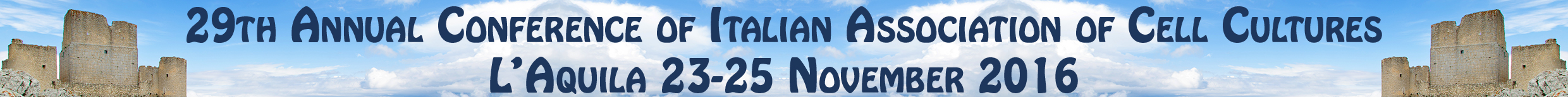 ABSTRACT FORMDeadline: October 30th, 2016 Mail the form to: davide.vecchiotti@univaq.itPoster AwardAICC will assign 2 “Poster Award” of 500,00 euros each to the first author of the 2 best posters who is under 35 years of age at the date of the meeting. As prescribed by law, a tax deduction as income tax will be applied. The awards will be delivered during the Award Ceremony directly to the winners (delegation for collection is not allowed – the absence of the winner will cause disqualification from the contest). If you wish to take part in the contest, please fill in the appropriate box in the abstract form.TitleAuthor/s nameInstitutionAbstract (Abstracts must be written in English, max 350 words, font size Arial 12, single-space)Each abstract must be prepared as follows:OBJECTIVE: indication of primary purpose of study.MATERIALS AND METHODS: description of data sources, subjects, design measurements and data analysis.RESULTS: summary of the main findings.CONCLUSION: study’s conclusion and/or implication of the results.References should not be included in the abstract.Use of standard abbreviations is desirableI would like to participate at the AICC Poster Award: write YES or NO